Добрый день!ГБУЗ Архангельской области «Онежская ЦРБ» планирует провести закупку спецодежды и обуви путем проведения электронного аукциона согласно прилагаемому техническому заданию.Просим Вас прислать нам Ваше коммерческое предложение с указанием стоимости   по каждой позиции для расчета начальной цены контракта.  Полученная информация будет являться конфиденциальной и не подлежит публикации на сайте www.zakupki.gov.ru без Вашего согласия.Коммерческое предложение просим направить по электронной почте: onegacrb.kotirovka@yandex.ru или по факсу: (81839)-7-25-60.Приложение: техническое задание. С Уважением!Главный врачГБУЗ Архангельской области«Онежская ЦРБ»                                                                             Борисова С.П.Подолянчук Е.А.(81839)71299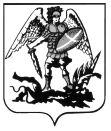 Министерство здравоохранения Архангельской областиГосударственное бюджетное учреждение здравоохранения Архангельской области«Онежская центральнаярайонная  больница»Пр. Ленина, д. . Онега,Архангельской области, 164840тел\факс (81839) 7-25-60E-mail: оnegacrb@atnet.ruhttp://www.onegacrb.ruот   _________№______б/н_______На  № _______от________________№ п/пНаименованиеЕд. изм.Кол-воЦена, руб.Сумма, руб.1Плащ влагозащитный с капюшономштук262Костюм машиниста котельнойштук43Костюм охранникаштук44Костюм х/б мужской. Комплектация: куртка, брюки. Ткань: смесовая,  хлопок — 80 %, полиэфир — 20 %, водоотталкивающая пропитка. Варианты цвета: васильковый, зеленый.  Куртка на пуговицах, на притачном поясе с эластичной регулировкой. Воротник отложной. Рукава на манжете. Карманы: нагрудные с клапанами, нижние прорезные. Брюки прямого силуэта на поясе с эластичной регулировкой. Карманы накладные полуобъемные.штук65Костюм на утепляющей прокладке мужской. Ткань покрытия смесовая, утеплитель: синтепон 300 г/кв.м. Куртка утепленная с манжетами на рукавах. Капюшон утепленный, съемный, регулируется по лицевому вырезу и глубине. Центральная застёжка на молнии, с ветрозащитной планкой с застежкой на кнопках. Регулировка по ширине: по линии талии, манжетам и низу куртки. Воротник стойка. Карманы: верхние на молнии, нижние на молнии с клапанами. Брюки на утепляющей прокладке мужские. Цвет: темно-синий с отделками разного цвета. штук106Костюм х/б женский. Комплектация: куртка, брюки. Ткань: смесовая,  хлопок — 80 %, полиэфир — 20 %, водоотталкивающая пропитка. Варианты цвета: васильковый, зеленый.  Куртка на пуговицах, на притачном поясе с эластичной регулировкой. Воротник отложной. Рукава на манжете. Карманы: нагрудные с клапанами, нижние прорезные. Брюки прямого силуэта на поясе с эластичной регулировкой. Карманы накладные полуобъемные.штук17Костюм на утепляющей прокладке женский. Ткань покрытия смесовая, утеплитель: синтепон 300 г/кв.м. Куртка утепленная с манжетами на рукавах. Капюшон утепленный, съемный, регулируется по лицевому вырезу и глубине. Центральная застёжка на молнии, с ветрозащитной планкой с застежкой на кнопках. Регулировка по ширине: по линии талии, манжетам и низу куртки. Воротник стойка. Карманы: верхние на молнии, нижнии на молнии с клапанами. Брюки на утепляющей прокладке мужские. Цвет: темно-синий с отделками разного цвета.штук18Комбинезон х/б женский. Центральная застёжка на молнии. Пояс с эластичной тесьмой. Регулировка бретелей. На коленях усилительные накладки. Карманы: многофункциональные объемные, накладные по боковым швам, накладные на задних половинках, для инструментов. Варианты цвета — синий или зеленый.штук19Комбинезон х/б мужской. Центральная застёжка на молнии. Пояс с эластичной тесьмой. Регулировка бретелей. На коленях усилительные накладки. Карманы: многофункциональные объемные, накладные по боковым швам, накладные на задних половинках, для инструментов. Варианты цвета — синий или зеленый.штук310Костюм брючный женский. Ткань смесовая, плотность не менее 130 г/м2, куртка удлиненная на молнии  Брюки с поясом на резинке, цвет возможен в вариантах — коралловый, бирюзовый, вишневый, синий, сиреневый, фиолетовый, оливковый. штук911Халат женский (ткань смесовая, халат укороченный, не выше колена, с двумя нижними карманами, цвет — белый).штук312Халат женский (ткань смесовая, халат укороченный, не выше колена, с двумя нижними карманами, цвет —  бирюзовый, вишневый, синий, сиреневый, фиолетовый).штук113Куртка утепленная с манжетами на рукавах. Капюшон утепленный, съемный, регулируется по лицевому вырезу и глубине. Центральная застёжка на молнии, с ветрозащитной планкой с застежкой на кнопках. Регулировка по ширине: по линии талии, манжетам и низу куртки. Воротник стойка. Карманы: верхние на молнии, нижние на молнии с клапанами. штук214Полукомбинезон мужской. Центральная и боковая застёжка на молнии. Пояс с эластичной тесьмой. Регулировка бретелей. На коленях усилительные накладки. Карманы: многофункциональные объемные, накладные по боковым швам, накладные на задних половинках, для инструментов. Цвет — серый или синий. штук215Рукавицы комбинированные. Свойства: защита от истирания и механического воздействия. Материал покрытия: ПВХ, точечное. Материал: двунитка суровая, хлопок 100 %. Цвет белыйпара19816Перчатки диэлектрические бесшовные. Защита от поражения постоянным и переменным электрическим током промышленной чистоты напряжением до 1000 В. Материал — латекс. Размер 9.пара217Колпак цвет — бирюзовый, вишневый, синий, сиреневый, фиолетовый, белый, ткань — бязь.штук1718Противоаэрозольная фильтрующая полумаска (респиратор). Легкая полумаска с комбинированной защитой. Обеспечение защиты от пыли, туманов, комбинированных загрязнений, аэрозолей и органических паров. Имеет низкое сопротивление дыханию. Имеет носовой зажим и впитывающей пот прокладку. Условия эксплуатации -30 + 50 С.штук2419Очки защитные. Очки мягкие с плотно прилегающим козырьком для защиты от летящих вверх частиц. Оптический класс № 1. Материал линзы: ударопрочный поликарбонат. Дужки регулируются по длине и углу наклона линзы к дужке.штук820Перчатки трикотажные с полимерным покрытием. Материал хлопок с точечным ПВХ напылением одной стороны. Размер 10.пара3621Перчатки резиновые бытовые. Материал: натуральный каучук. Размер 8.пара2422Противогаз шланговый с естественной подачей воздухаштук123Сапоги резиновые мужские ПВХ, цвет черныйпара624Сапоги резиновые ПВХ с вставным утеплителем мужские, цвет черныйпара225Сапоги резиновые женские ПВХ, цвет черныйпара226Сапоги резиновые ПВХ с вставным утеплителем женские, цвет черныйпара127Ботинки кожаные мужские. Верх натуральная высококачественная кожа. Подкладка: текстильный материал с гигиеническими свойствами. Тип подошвы: двухслойная. Подошва: полиуретан/термополиуретан. Протектор с рифлением против скольжения. Цвет черныйпара3328Ботинки кожаные женские. Верх натуральная высококачественная кожа. Подкладка: текстильный материал с гигиеническими свойствами. Тип подошвы: двухслойная. Подошва: полиуретан/термополиуретан. Протектор с рифлением против скольжения. Цвет черныйпара329Сапоги женские зимние кожаные. Верх – натуральная кожа, протектор с рифлением против скольжения, метод крепления - клеепрошивнойпара5230Сабо женские (натуральная кожа) Варианты цветов: белыйпара21131Сабо мужские (натуральная кожа) Варианты цветов: черныйпара1732Валенки. Шерсть — 100 %.пара133Отпугиватель собак. Характеристика: высокая мощность излучения и дальность действия. Ультрозвуковой поток не менее 120 дБ, сверхъяркие световые вспышки. Эффективность воздействия на агрессивное животное с расстояния до 10 метров. Диапазон рабочих температур: от -40 до +55 °С. Гарантийный срок службы — 12 месяцев. Наличие элементов питания. Сертификат соответствия.штук2